Ո Ր Ո Շ ՈՒ Մ02 հունիսի  2020 թվականի   N 692 -Ա ԿԱՊԱՆ ՀԱՄԱՅՆՔԻ  ԵՂՎԱՐԴ ԳՅՈՒՂՈՒՄ ԳՏՆՎՈՂ  ԳՅՈՒՂԱՏՆՏԵՍԱԿԱՆ ՆՇԱՆԱԿՈՒԹՅԱՆ ՀՈՂԵՐԻՑ  0.64988 ՀԱ ԱՅԼ ՀՈՂԱՄԱՍԻ  ՀՈՂԱՏԵՍՔԸ ՎԱՐԵԼԱՀՈՂԵՐԻ ՓՈԽԱԴՐԵԼՈՒ ՄԱՍԻՆ Ղեկավարվելով Հայաստանի Հանրապետության «Տեղական ինքնակառավարման մասին» օրենքի 42-րդ հոդվածով, Հողային օրենսգրքի 9-րդ հոդվածով, համաձայն Հայաստանի Հանրապետության կառավարության 2009 թվականի սեպտեմբերի 17-ի «Հայաստանի Հանրապետության գյուղատնտեսական նշանակության հողերի հողատեսքերի փոփոխման կարգը հաստատելու մասին» թիվ 1066-Ն որոշման,                           ո ր ո շ ու մ ե մ1.Սյունիքի մարզի Կապան համայնքի Եղվարդ գյուղում գտնվող, համայնքային սեփականություն հանդիսացող գյուղատնտեսական նշանակության ցածրարժեք հողերից 0.64988 հա այլ հողամասը փոխադրել ավելի բարձրարժեք հողատեսքի՝ 4-րդ կարգի անջրդի վարելահողերի` գյուղատնտեսությամբ զբաղվելու նպատակով:2.Սույն որոշումից բխող գործառույթներն իրականացնել օրենսդրությամբ սահմանված կարգով: ՀԱՄԱՅՆՔԻ ՂԵԿԱՎԱՐ                        ԳԵՎՈՐԳ ՓԱՐՍՅԱՆ 2020թ. հունիսի 02
  ք. Կապան
ՀԱՅԱՍՏԱՆԻ ՀԱՆՐԱՊԵՏՈՒԹՅԱՆ ԿԱՊԱՆ ՀԱՄԱՅՆՔԻ ՂԵԿԱՎԱՐ
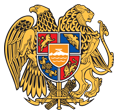 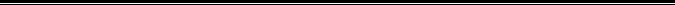 Հայաստանի Հանրապետության Սյունիքի մարզի Կապան համայնք 
ՀՀ, Սյունիքի մարզ, ք. Կապան, +374-285-42036, 060521818, kapan.syuniq@mta.gov.am